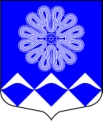 МУНИЦИПАЛЬНОЕ УЧРЕЖДЕНИЕ«СОВЕТ ДЕПУТАТОВМУНИЦИПАЛЬНОГО ОБРАЗОВАНИЯПЧЕВСКОЕ СЕЛЬСКОЕ ПОСЕЛЕНИЕ»КИРИШСКОГО МУНИЦИПАЛЬНОГО РАЙОНА ЛЕНИНГРАДСКОЙ ОБЛАСТИРЕШЕНИЕот  07 апреля 2022 года                                                               №  27/145д. ПчеваОб отмене  решения совета депутатов муниципального образования Пчевское сельское поселениеКиришского муниципального района Ленинградской области от 22.11.2021№ 23/130 «О признании утратившимсилу Устава МУ «Совет депутатов Пчевское сельское поселение»          Для приведения в соответствие с муниципальными нормативными правовыми актами, совет депутатов муниципального образования Пчевское сельское поселение Киришского муниципального района Ленинградской области РЕШИЛ:1. Отменить  решение совета депутатов муниципального образования Пчевское сельское поселение Киришского муниципального района Ленинградской области от 22.11.2021 № 23/130 «О признании утратившим силу Устава МУ «Совет депутатов Пчевское сельское поселение».2. Опубликовать настоящее решение в газете «Пчевский вестник».3. Настоящее решение вступает в силу с момента официального опубликования.Глава муниципального образованияПчевское сельское поселениеКиришского муниципального районаЛенинградской области               				            В.В. Лысенков